Name: 						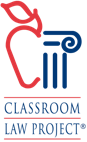 Classroom Law Project Current EventEssential QuestionsThailand’s Student-led Pro-Democracy ProtestsDirections: As you read through news and other resources about Thailand’s student-led protests, consider the following questions:What is free speech? Why is it considered to be an essential human right?Why are students in Thailand willing to risk so much to attain this right?What effect, if any, are Thailand’s student-led protests likely to have on its political system? How do you think people can successfully advocate for changes in their governments?